Hier sind eine Reihe von Verständnisfragen zum Film ...                                       Name:_________________________pH-Werte für Alle - Teil 3: Auswerten mit dem Teacher's Helper - AK #Kappenberg Chemie -  3:51 minWie kann man bei einer Titrationskurve am einfachsten den Äquivalenzpunkt bestimmen?Wie lässt man das Endgerät den Halbäquivalenzpunkt ermitteln?Was muss man machen, damit das Endgerät Indikatoren mit unterschiedlichen Umschlagbereichen in die Titrationskurve einzeichnet?AKKappenberg
Teacher’s HelperMesswerte für alle!TH13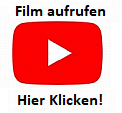 